Name: ___________________________Unit 5Protein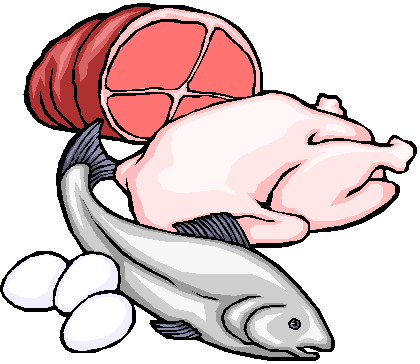 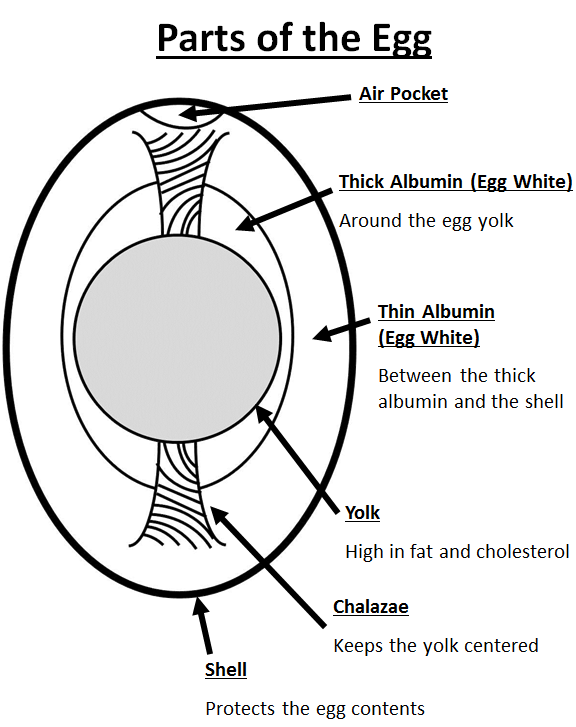 ProteinPROTEIN Proteins provide _________ calories per gram.  The main function of protein is to ___________________________________________________.  If carbohydrates and fat are not available, your body will use protein.  Is this a good thing? _______You must eat protein __________________ to replace the wear and tear on the body tissues.We get most of our protein from the ________________________________________.It is recommended that we choose _________________________________ products in the place of some meat and poultry every week.  ________________________ are the “__________________________________” of protein. There are ________________ essential amino acids._________________________________ means that your body MUST have them.   _________________________________ contain all 9 of the essential amino acids.  Complete proteins com from ________________________ sources._____________________ (from soybeans) is the only complete protein from a plant source.___________________________________________ do NOT contain all of the essential amino acids.Incomplete proteins come from ___________________________ food sources. Examples of incomplete proteins could be:GRAINS			d.  RICEBEANS			e.  WHEATNUTS/SEEDSIncomplete proteins can be ______________ to create a __________________________ protein.Examples include:BEANS AND RICEPEANUT BUTTER AND WHOLE WHEAT TOASTBEAN SOUP WITH A WHEAT ROLLEGGSEggs are very porous.  They should be __________________ in their ____________________________.  The cardboard helps block unwanted odors from seeping into the eggs.  Eggs have an expiration date printed on the carton.  They usually last _________________________.Methods of cooking eggs include:HARD COOKED		d.  FRIEDSOFT COOKED		e.  POACHEDSCRAMBLEDWhen eggs are cooked, they __________________.  This means that the liquid transforms into a solid.  Eggs perform different jobs in different foods.  These include:________________________	Example: ________________________________________________	Example: ________________________________________________	Example: ________________________________________________	Example: ________________________________________________	Example: ________________________MILKIt is recommended that we _________________________________________________________ and get at least _______________________ daily from the Dairy food group.Milk and milk products, (yogurt, cheese, etc.) are excellent sources of ___________________ ________________________because they come from animal sources.  By law, milk must be fortified with _____________________________________________.______________________________ means that “EXTRA” has been added to the project.You can also get Vitamin D from ________________________.  That is why it is sometimes called the “_____________________ VITAMIN”.  Milk products also provide important minerals like CALCIUM, IRON and PHOSPHORUS to help build healthy bones and teeth.  Milk goes through several treatments before it is safe to drink.  Two of these processes are:_________________________________:  milk that has been HEAT TREATED to remove or kill harmful organisms.  _________________________________:  the fat particles in milk have been BROKEN DOWN and evenly distributed so they cannot join together again.  There are several types of Milk:Milk products _______________________ easily.Scorching occurs when the proteins in milk are _____________________________.  They fall and cling to the bottom of the pan.  They create a thick, black layer that is difficult to remove.  To prevent scorching, cook milk on ___________________ and STIR IT ________________________to prevent the proteins from collecting on the bottom of the pan.  Heating milk in the ________________________ will also prevent scorching.  CHEESEThere are two types of cheese:  _______________________ and ____________________________.  Natural cheeses include:Processed cheese is cheese made from natural cheeses, but has had emulsifiers, colorings and PRESERVATIVES added to INCREASE SHELF-LIFE.  It is also easier and cheaper to produce.Processed cheese include:  To reduce fat intake in the Milk and Dairy Group, you can:________________________________________________________USE A LOWER FAT CONTENT CHEESE________________SUBSTITUTE YOGURT FOR MAYONNAISE_____________ Type of MilkDescriptiona. WHOLE MILKContains the highest amount of fat-(At least 3.25% or more)b.  2% MILKContains only 2% milk-fatc.  1% MILKContains only 1% milk-fatd. SKIM MILK (FAT-FREE MILK)Contains no fate. NON-FAT DRY MILKSkim milk that has been dehydrated and packagedf. EVAPORATED MILKMilk that has had all water evaporated out of itg. SWEETENED CONDESNSED MILKMilk with sugar added and then had water evaporated outh. UHT MILK (Ultra High Temperature)Milk heated to 280 for 2 seconds to kill bacteriai. LACTOSE FREE MILKMilk that has had the lactose sugar removedj. BUTTERMILKMilk with lactic acid addedk. ACIDOPHILUS MILKSpecial milk to help those with digestive disordersl. FLAVORED MILKMilk with flavorings added (chocolate, strawberry, etc.)Type of CheeseExamplesa.  FRESH (Unripened)Cream Cheese, Feta, Mozzarella, Ricottab.  SOFT CHEESESBrie, Boursin, Camembertc.  SEMI-SOFT CHEESESFontina, Gorgonzola, Coudad.  FIRM CHEESESCheddar, Gruyere, Provolonee.  HARD CHEESESAsiago, ParmesanType of CheeseExamplesa.  PROCESSED CHEESEAmerican Cheese (Cheese Singles), Easy Cheese (Spray Cheese), Velveeta, Powdered Cheese